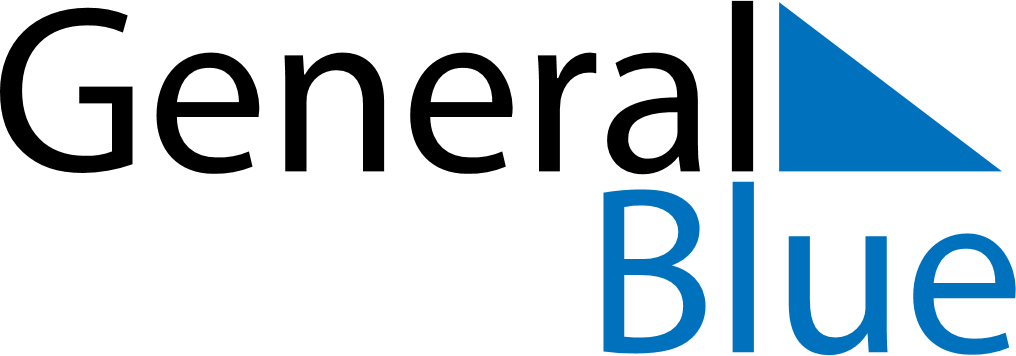 May 2024May 2024May 2024May 2024May 2024May 2024Ljusne, Gaevleborg, SwedenLjusne, Gaevleborg, SwedenLjusne, Gaevleborg, SwedenLjusne, Gaevleborg, SwedenLjusne, Gaevleborg, SwedenLjusne, Gaevleborg, SwedenSunday Monday Tuesday Wednesday Thursday Friday Saturday 1 2 3 4 Sunrise: 4:42 AM Sunset: 8:55 PM Daylight: 16 hours and 13 minutes. Sunrise: 4:39 AM Sunset: 8:57 PM Daylight: 16 hours and 18 minutes. Sunrise: 4:36 AM Sunset: 9:00 PM Daylight: 16 hours and 24 minutes. Sunrise: 4:33 AM Sunset: 9:03 PM Daylight: 16 hours and 29 minutes. 5 6 7 8 9 10 11 Sunrise: 4:30 AM Sunset: 9:05 PM Daylight: 16 hours and 35 minutes. Sunrise: 4:27 AM Sunset: 9:08 PM Daylight: 16 hours and 40 minutes. Sunrise: 4:25 AM Sunset: 9:11 PM Daylight: 16 hours and 45 minutes. Sunrise: 4:22 AM Sunset: 9:13 PM Daylight: 16 hours and 51 minutes. Sunrise: 4:19 AM Sunset: 9:16 PM Daylight: 16 hours and 56 minutes. Sunrise: 4:16 AM Sunset: 9:18 PM Daylight: 17 hours and 2 minutes. Sunrise: 4:14 AM Sunset: 9:21 PM Daylight: 17 hours and 7 minutes. 12 13 14 15 16 17 18 Sunrise: 4:11 AM Sunset: 9:24 PM Daylight: 17 hours and 12 minutes. Sunrise: 4:08 AM Sunset: 9:26 PM Daylight: 17 hours and 17 minutes. Sunrise: 4:06 AM Sunset: 9:29 PM Daylight: 17 hours and 22 minutes. Sunrise: 4:03 AM Sunset: 9:31 PM Daylight: 17 hours and 28 minutes. Sunrise: 4:01 AM Sunset: 9:34 PM Daylight: 17 hours and 33 minutes. Sunrise: 3:58 AM Sunset: 9:36 PM Daylight: 17 hours and 38 minutes. Sunrise: 3:56 AM Sunset: 9:39 PM Daylight: 17 hours and 43 minutes. 19 20 21 22 23 24 25 Sunrise: 3:53 AM Sunset: 9:41 PM Daylight: 17 hours and 47 minutes. Sunrise: 3:51 AM Sunset: 9:44 PM Daylight: 17 hours and 52 minutes. Sunrise: 3:49 AM Sunset: 9:46 PM Daylight: 17 hours and 57 minutes. Sunrise: 3:47 AM Sunset: 9:49 PM Daylight: 18 hours and 2 minutes. Sunrise: 3:44 AM Sunset: 9:51 PM Daylight: 18 hours and 6 minutes. Sunrise: 3:42 AM Sunset: 9:54 PM Daylight: 18 hours and 11 minutes. Sunrise: 3:40 AM Sunset: 9:56 PM Daylight: 18 hours and 15 minutes. 26 27 28 29 30 31 Sunrise: 3:38 AM Sunset: 9:58 PM Daylight: 18 hours and 20 minutes. Sunrise: 3:36 AM Sunset: 10:00 PM Daylight: 18 hours and 24 minutes. Sunrise: 3:34 AM Sunset: 10:02 PM Daylight: 18 hours and 28 minutes. Sunrise: 3:32 AM Sunset: 10:05 PM Daylight: 18 hours and 32 minutes. Sunrise: 3:30 AM Sunset: 10:07 PM Daylight: 18 hours and 36 minutes. Sunrise: 3:29 AM Sunset: 10:09 PM Daylight: 18 hours and 40 minutes. 